odbor sociální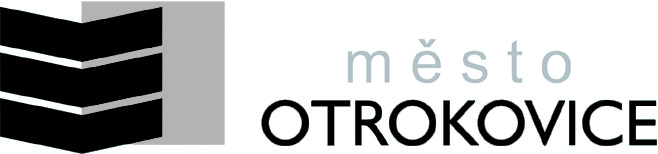 oddělení sociální pomoci  Žádost o výpůjčku soupravy tísňového volání v rámci Komunikačního systému tísňového volání města OtrokoviceJméno, příjmení, titul: 	…………………………………………………………………………………………………   Datum narození:	……………………………………………………………………………………………….…Trvalé bydliště: 	……………………………………………………………………………………….…………   Faktické bydliště: 	……………………………………………………………………………………….…………   Kontaktní telefon:          ………………………………………………………………………………………………….. E-mail:                           ….……………………………………………………………………………………………….Důvody pro podání žádosti:Datum:Podpis žadatele:Poučení o zpracování osobních údajůNa základě čl. 6 odst. 1 písm. b) a v případě udělení Vašeho souhlasu pro osobní údaje týkající se zdravotního stavu na základě čl. 9 odst. 2 písm. a) Nařízení Evropského parlamentu a Rady (EU) 2016/679 ze dne 27. dubna 2016, o ochraně fyzických osob v souvislosti se zpracováním osobních údajů a o volném pohybu těchto údajů a o zrušení směrnice 95/46/ES (obecné nařízení o ochraně osobních údajů), (dále jen „GDPR“) a v souladu s dotčenými předpisy právního řádu České republiky bude město Otrokovice a jeho příslušné orgány, zejména Městský úřad Otrokovice, Městská policie Otrokovice, v souvislosti s vyřizováním Vaší žádosti o výpůjčku soupravy tísňového volání v rámci Komunikačního systému tísňového volání města Otrokovice zpracovávat Vaše osobní údaje a následně také pro plnění smlouvy o výpůjčce soupravy tísňového volání, bude-li uzavřena. Jedná se údaje uvedené v této žádosti a dále údaje, které budou následně zjištěny v rámci projednání s Vámi. Účelem zpracování Vašich osobních údajů je získání informací k posouzení a vyhodnocení této žádosti a možnosti následného uzavření smluvního vztahu, k případnému uzavření smluvního vztahu a k jeho plnění v rámci Komunikačního systému tísňového volání města Otrokovice. V případě uzavření smluvního vztahu na základě této žádosti budou osobní údaje zpracovávány také, bude-li to nezbytné pro splnění právní povinnosti města Otrokovice jako půjčitele. Osobní údaje budou zpracovány pouze v rozsahu informací uvedených v tomto poučení.Město Otrokovice bude zpracovávat Vaše osobní údaje po dobu vedení Vaší žádosti v evidenci žádostí výpůjčku až do případného ukončení smluvního vztahu uzavřeného na základě této žádosti a následně do doby provedení skartačního řízení a archivace podle zákona. Osobní údaje budou zpracovávány v listinné a elektronické podobě. Osobní údaje jsou dále zpracovávány pomocí automatizovaného systému v souladu právním řádem ČR a GDPR, zejména pomocí informačních systémů dle § 149a zákona o obcích (základní registr obyvatel, IS evidence obyvatel).Město Otrokovice je povinno jako správce osobních údajů přijmout taková opatření, aby nemohlo dojít k neoprávněnému nebo nahodilému přístupu k osobním údajům, k jejich změně, zničení či ztrátě, neoprávněným přenosům, k jejich neoprávněnému zpracování, jakož i k jinému zneužití osobních údajů. Zaměstnanci a členové orgánů města Otrokovice jsou povinni zachovávat mlčenlivost o osobních údajích.Zároveň Vám dáváme na vědomí, že máte za podmínek uvedených v GDPR právo:-	požadovat přístup ke svým osobním údajům, -	na opravu nebo doplnění svých osobních údajů, jsou – li nepřesné nebo neúplné,-	na výmaz, popřípadě omezení zpracování svých osobních údajů, je-li dán některý z důvodů podle GDPR,-	podat stížnost u Úřadu na ochranu osobních údajů jako dozorového úřadu, pokud máte za to, že zpracování Vašich osobních údajů porušuje obecné nařízení o ochraně osobních údajů.Další informace k uplatňování Vašich práv jako subjektu údajů naleznete na webu města: http://www.otrokovice.cz/dp/id_ktg=1314Poskytnutí Vašich osobních údajů je smluvním požadavkem města Otrokovice, na základě nichž je tato žádost posuzována. Uvedení Vašich osobních údajů v žádosti je zcela dobrovolné, ovšem důsledkem neuvedení některých z nich může znamenat nemožnost Vaši žádost posoudit a tedy nemožnost uzavřít smlouvu o výpůjčce.Město Otrokovice nemá úmysl předávat Vaše osobní údaje do třetí země nebo mezinárodní organizaci. Při zpracování Vašich osobních údajů nedochází k automatickému rozhodování, ani k profilování.Kontaktní údaje města Otrokovice jako správce osobních údajů: Městský úřad Otrokovicenám. 3. května 1340, 765 02 OTROKOVICE, mail: epodatelna@muotrokovice.cz Kontaktní údaje pověřence pro ochranu osobních údajů: Městský úřad Otrokovice, pověřenec pro ochranu osobních údajů, nám. 3. května 1340, 765 02 Otrokovice, e-mail: poverenec@muotrokovice.czKategorie příjemců, kterým byly nebo budou osobní údaje zpřístupněny: subjekty provádějící přezkoumání hospodaření města dle zákonaBeru na vědomí uvedené poučení o zpracování osobních údajů.Otrokovice ……………	_____________________________              Podpis žadatele – subjektu údajůSouhlas se zpracováním citlivých údajůŽadatel v souladu s čl. 9 odst. 2 písm. a) GDPR uděluje městu Otrokovice výslovný souhlas se zpracováním jeho citlivých údajů, a to údajů o jeho zdravotním stavu, za účelem a podmínek uvedených výše v poučení o zpracování osobních údajů. Kromě údajů o zdravotním stavu žadatele uvedených v této žádosti se dále jedná o údaje o zdravotním stavu žadatele (využívání kompenzačních pomůcek, schopnost chůze, upoutání na lůžko nebo potřeba zvláštní péče apod.).Souhlas je zcela dobrovolný a žadatel má možnost kdykoliv ho samostatně odvolat stejným způsobem, jakým jej poskytl, tedy písemným, podepsaným sdělení žadatele podaným na Městském úřadu Otrokovice, odboru sociálním, nebo doručeným městu Otrokovice. Odvoláním souhlasu není dotčena zákonnost zpracování vycházejícího ze souhlasu, který byl dán před jeho odvoláním.Otrokovice ……………           	_____________________________              Podpis žadatele – subjektu údajů